Workshop Angelic Reiki 3 & 4"Syftet med workshopen är att ge dig en insikt i Master energin i detta system. Det kommer att hända på det mest perfekta sättet för dig. Kevin och jag rekommenderar att du är öppen för det som kommer att uppenbaras för dig. Vår värld är en stor lekplats och dessa initieringar är inte för att du ska bli god eller andligt perfekt, som människor ofta tror, utan det handlar om att acceptera och erkänna att vi alla, var och en, fullständigt skapar våra liv och att acceptera detta Mästerskap med det personliga ansvar och den självkännedom som detta medför." Christine CoreAnledning till och hur man renar öppnar och stänger en workshopÄrkeänglars och änglars energis naturGrundande meditation och meditation för den kännande kroppenRenande och initiering till Angelic Reiki 3:e gradenRenande, borttagning av entiteter och initiering till Angelic Reiki 4:e gradenInitiering till Änglarnas stråleÄrkeänglarnas mästarinitieringTre byten av helande Investering: 3 600 kr Nytt pris från 1 januari 2020: 3 900 kr 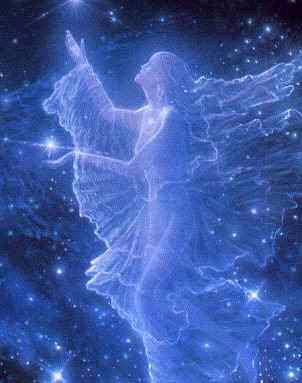 